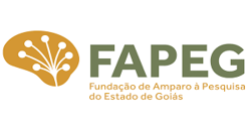 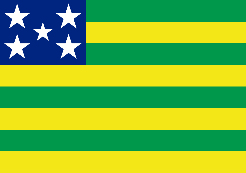 AUTORIZAÇÃO PARA EXERCÍCIO DE ATIVIDADE SECUNDÁRIA	Declaro através deste termo que o(a) aluno(a) Nome completo, matriculado(a) no Programa de Pós-Graduação (PPG) nível Mestrado/Doutorado em Nome do Programa de Pós-Graduação, oferecido pela Nome da Instituição de Ensino Superior e sob minha orientação, ora beneficiado(a) pelo Programa de Concessão de Bolsas de Formação em Mestrado e Doutorado da Fundação de Amparo à Pesquisa do Estado de Goiás (FAPEG), está autorizado(a) a:	exercer estágio acadêmico ou estágio de docência, conforme previsto na grade curricular de seu PPG sob o (número/código de identificação) nº XXXX, com carga horária de XX horas semanais, durante o período de XX meses, com previsão de início no Xº semestre de XXXX e término no Xº semestre de XXXX; ou	exercer a atividade científica e profissional externa à grade do seu PPG descrita a seguir, com carga horária de XX horas semanais, durante o período de XX meses, com previsão de início no Xº semestre de XXXX e término no Xº semestre de XXXX. Tal atividade contribuirá para a sua formação acadêmica, científica e profissional, bem como será pertinente e relevante ao seu projeto aprovado pelas seguintes razões: (descrever a atividade desempenhada e sua relevância)_________________________________________________________________________________________________________________________________________________________________________________________________________________________________________________________________________________________________________________________________________________________________________________________________________________________________________________________________________________________________________________________________________________________________________________________________________________________________________________________________________________________________________________________________________________________________________________________________________________________________________________________________________________________________________________________________________________________________________________	Declaro, ainda, que esta atividade secundária não prejudicará o cumprimento regular das atividades exigidas pelo PPG do(a) aluno(a) bolsista, bem como atende às normas previstas na Portaria FAPEG nº 011/PRES de 14/02/22, publicada no Diário Oficial do Estado de Goiás, Edição nº 23.743, fl. 76.Município, Goiás, XX de XXXXX de XXXX.________________________________________Nome do orientador(a)CPF: XXX.XXX.XXX-XXOrientador(a) - Declarante________________________________________Nome do coordenador(a)CPF: XXX.XXX.XXX-XXCoordenador(a) do PPG - Ciente________________________________________Nome do(a) aluno(a)CPF: XXX.XXX.XXX-XXBolsistaObs.: as assinaturas podem ser físicas ou digitais (neste caso, com certificação digital).